 
АДМИНИСТРАЦИЯ ВАСЮРИНСКОГО СЕЛЬСКОГО ПОСЕЛЕНИЯ ДИНСКОГО РАЙОНА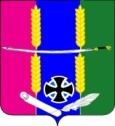 ПОСТАНОВЛЕНИЕот 10.11.2023                                                                                       		 № 327станица ВасюринскаяОб утверждении нормативных затрат на оказание муниципальных услуг в бюджетных учреждениях Васюринского сельского поселения, применяемых при расчете объема субсидии на финансовое обеспечение выполнения  муниципального задания на оказание муниципальных услуг (выполнение работ)»В соответствии с абзацем вторым пункта 4 статьи 69.2 Бюджетного кодекса Российской Федерации, в соответствии с постановлением администрации Васюринского сельского поселения Динского района от 19 февраля 2015 года № 94 «Об утверждении нормативных затрат на оказание муниципальных услуг в сфере культуры, применяемых при расчете объема субсидии на финансовое обеспечение выполнение муниципального задания на оказание муниципальных услуг (выполнение работ)» постановляю:Утвердить  нормативные затраты на оказание муниципальных услуг в бюджетных учреждениях Васюринского сельского поселения, применяемых при расчете объема субсидии на финансовое обеспечение выполнения  муниципального задания на оказание муниципальных услуг (выполнение работ)» (согласно приложения).Общему отделу (Дзыбовой) разместить настоящее постановление на официальном сайте Васюринского сельского поселения в сети Интернет.Контроль за выполнением настоящего постановления оставляю за собой.Постановление вступает в силу после его официального обнародования и распространяет свои правоотношения начиная с формирования муниципальных заданий на оказание и выполнение муниципальных услуг (выполнение работ) с 2024 года.Глава Васюринскогосельского поселения                                                                                О.А.Черная                                                                       Приложение 1                                                                        к  постановлению администрацииВасюринского сельского поселения от 10.11.2023 № 327Расчет нормативных затрат на оказание работБиблиотечное, библиографическое и информационное обслуживание пользователей библиотеки Форма 1.  Расчет норм расхода ресурсов на оказание муниципальной работыФорма 2.  Расчет нормативных затрат, непосредственно связанных с оказанием муниципальной работыФорма 3.  Расчет плановых затрат на общехозяйственные нужды Форма 4.  Расчет нормативных затрат на общехозяйственные нужды Форма 5.  Расчет нормативных затрат на оказание услуги Форма 6.  Расчет нормативных затрат на содержание имуществаРасчет нормативных затрат на оказание услуги (2024)Организация и проведение культурно-массовых мероприятий, организация деятельности клубных формирований и формирований самодеятельного народного творчестваФорма 1.  Расчет норм расхода ресурсов на оказание муниципальной услуги (работы)Рассчитываем нормативное количество услуг. В соответствииФорма 2.  Расчет нормативных затрат, непосредственно связанных с оказанием муниципальной услуги Форма 3.  Расчет плановых затрат на общехозяйственные нужды Форма 4.  Расчет нормативных затрат на общехозяйственные нужды Форма 5.  Расчет нормативных затрат на оказание услуги Форма 6.  Расчет нормативных затрат на содержание имуществаРасчет нормативных затрат на оказание услуги (2024)Создание экспозиций (выставок) музеев, организация выездных выставок, осуществление реставрации и консервации музейных предметов, музейных коллекцийФорма 1.  Расчет норм расхода ресурсов на оказание муниципальной услуги (работы) Рассчитываем нормативное количество услуг. В соответствииФорма 2.  Расчет нормативных затрат, непосредственно связанных с оказанием муниципальной услуги Форма 3.  Расчет плановых затрат на общехозяйственные нуждыФорма 4.  Расчет нормативных затрат на общехозяйственные нужды Форма 5.  Расчет нормативных затрат на оказание услуги Форма 6.  Расчет нормативных затрат на содержание имуществаРасчет нормативных затрат на оказание услуги (2024)Организация и проведение официальных физкультурных (физкультурно-оздоровительных) мероприятийФорма 1.  Расчет норм расхода ресурсов на оказание муниципальной услуги (работы) Рассчитываем нормативное количество услуг. В соответствииФорма 2.  Расчет нормативных затрат, непосредственно связанных с оказанием муниципальной услуги Форма 3.  Расчет плановых затрат на общехозяйственные нужды Форма 4.  Расчет нормативных затрат на общехозяйственные нужды Форма 5.  Расчет нормативных затрат на оказание услуги Форма 6.  Расчет нормативных затрат на содержание имуществаСпециалист финансового отдела                                                                                                    О.А. ХрипловаНаименование ресурсаНормаНормативное количество ресурсаНормативное количество услугКомментарий (обоснование использования ресурсов, их состава и количественных характеристик)12=3/43451.Оплата труда работников, непосредственно связанных с оказанием муниципальной работы1.Оплата труда работников, непосредственно связанных с оказанием муниципальной работы1.Оплата труда работников, непосредственно связанных с оказанием муниципальной работы1.Оплата труда работников, непосредственно связанных с оказанием муниципальной работы1.Оплата труда работников, непосредственно связанных с оказанием муниципальной работыГл.библиотекарь0,0001715929,4Нормативное количество работ установлено в соответствии с Межотраслевыми нормами времени на работы, выполняемые в библиотеках1 посещение -18 минут (0,3ч.) Нормативное количество обслуживаемых посещений в час для библиотекаря = 60/18=3,33 человека.В соответствии с производственным календарем кол-во рабочих часов в год – 1780,6 ч. (36-часовая раб. неделя)1780,6*3,33= 5929,4 посещений в годБиблиотекарь0,0001715929,4Нормативное количество работ установлено в соответствии с Межотраслевыми нормами времени на работы, выполняемые в библиотеках1 посещение -18 минут (0,3ч.) Нормативное количество обслуживаемых посещений в час для библиотекаря = 60/18=3,33 человека.В соответствии с производственным календарем кол-во рабочих часов в год – 1780,6 ч. (36-часовая раб. неделя)1780,6*3,33= 5929,4 посещений в годБиблиотекарь0,0001715929,4Нормативное количество работ установлено в соответствии с Межотраслевыми нормами времени на работы, выполняемые в библиотеках1 посещение -18 минут (0,3ч.) Нормативное количество обслуживаемых посещений в час для библиотекаря = 60/18=3,33 человека.В соответствии с производственным календарем кол-во рабочих часов в год – 1780,6 ч. (36-часовая раб. неделя)1780,6*3,33= 5929,4 посещений в годБиблиотекарь0,0001715929,4Нормативное количество работ установлено в соответствии с Межотраслевыми нормами времени на работы, выполняемые в библиотеках1 посещение -18 минут (0,3ч.) Нормативное количество обслуживаемых посещений в час для библиотекаря = 60/18=3,33 человека.В соответствии с производственным календарем кол-во рабочих часов в год – 1780,6 ч. (36-часовая раб. неделя)1780,6*3,33= 5929,4 посещений в год2. Материальные запасы/основные средства, потребляемые в процессе оказания муниципальной услуги2. Материальные запасы/основные средства, потребляемые в процессе оказания муниципальной услуги2. Материальные запасы/основные средства, потребляемые в процессе оказания муниципальной услуги2. Материальные запасы/основные средства, потребляемые в процессе оказания муниципальной услуги2. Материальные запасы/основные средства, потребляемые в процессе оказания муниципальной услугиПерсональный компьютер, ноутбук)0,000547122,4При условии работы 4 библиотекарей, оказывающих услугу, в учреждении и нормативного времени обслуживания посетителей 18 минут, нормативное количество услуг =1780,6*4 работника=7122,4 Телефон-факс0,000117122,4При условии работы 4 библиотекарей, оказывающих услугу, в учреждении и нормативного времени обслуживания посетителей 18 минут, нормативное количество услуг =1780,6*4 работника=7122,4 Телефон0,000117122,4При условии работы 4 библиотекарей, оказывающих услугу, в учреждении и нормативного времени обслуживания посетителей 18 минут, нормативное количество услуг =1780,6*4 работника=7122,4 Набор канцелярских принадлежностей0,000547122,4При условии работы 4 библиотекарей, оказывающих услугу, в учреждении и нормативного времени обслуживания посетителей 18 минут, нормативное количество услуг =1780,6*4 работника=7122,4 Бумага для факса0,000867122,4При условии работы 4 библиотекарей, оказывающих услугу, в учреждении и нормативного времени обслуживания посетителей 18 минут, нормативное количество услуг =1780,6*4 работника=7122,4 Бумага для принтера0,0033247122,4При условии работы 4 библиотекарей, оказывающих услугу, в учреждении и нормативного времени обслуживания посетителей 18 минут, нормативное количество услуг =1780,6*4 работника=7122,4 Подписка (газеты, журналы)0,0054397122,4При условии работы 4 библиотекарей, оказывающих услугу, в учреждении и нормативного времени обслуживания посетителей 18 минут, нормативное количество услуг =1780,6*4 работника=7122,4 Книги6,1743 9177122,4При условии работы 4 библиотекарей, оказывающих услугу, в учреждении и нормативного времени обслуживания посетителей 18 минут, нормативное количество услуг =1780,6*4 работника=7122,4 3. Иные ресурсы, непосредственно связанные с оказанием i-ой муниципальной услуги3. Иные ресурсы, непосредственно связанные с оказанием i-ой муниципальной услуги3. Иные ресурсы, непосредственно связанные с оказанием i-ой муниципальной услуги3. Иные ресурсы, непосредственно связанные с оказанием i-ой муниципальной услуги3. Иные ресурсы, непосредственно связанные с оказанием i-ой муниципальной услугиЗаправка картриджа0,0014107122,4При условии работы 4 библиотекарей, оказывающих услугу, в учреждении и нормативного времени обслуживания посетителей 18 минут, нормативное количество услуг =1780,6*4 работника=5929,4  производится раза в годНаименование ресурса НормаСрок использования  ресурсаЦена единицы  ресурсаЦена единицы  ресурсаЦена единицы  ресурсаНормативные затраты Комментарий (обоснование количественных характеристик ресурсов)1234445=2*4/361.Оплата труда работников, непосредственно связанных с оказанием муниципальной услуги1.Оплата труда работников, непосредственно связанных с оказанием муниципальной услуги1.Оплата труда работников, непосредственно связанных с оказанием муниципальной услуги1.Оплата труда работников, непосредственно связанных с оказанием муниципальной услуги1.Оплата труда работников, непосредственно связанных с оказанием муниципальной услуги1.Оплата труда работников, непосредственно связанных с оказанием муниципальной услуги1.Оплата труда работников, непосредственно связанных с оказанием муниципальной услуги1.Оплата труда работников, непосредственно связанных с оказанием муниципальной услугиГл библиотекарь0,000171515 691,44515 691,44515 691,4487,67В качестве цены единицы ресурса взят годовой ФОТ работника, включая отчисленияБиблиотекарь0,000171513 827,44513 827,44513 827,4487,35В качестве цены единицы ресурса взят годовой ФОТ работника, включая отчисленияБиблиотекарь0,000171479 996,14479 996,14479 996,1481,6В качестве цены единицы ресурса взят годовой ФОТ работника, включая отчисленияБиблиотекарь0,000171488 000,00488 000,00488 000,0083,0В качестве цены единицы ресурса взят годовой ФОТ работника, включая отчисленияИтого гр. 1 Ххххх339,62х2. Материальные запасы/основные средства, потребляемые в процессе оказания муниципальной работы2. Материальные запасы/основные средства, потребляемые в процессе оказания муниципальной работы2. Материальные запасы/основные средства, потребляемые в процессе оказания муниципальной работы2. Материальные запасы/основные средства, потребляемые в процессе оказания муниципальной работы2. Материальные запасы/основные средства, потребляемые в процессе оказания муниципальной работы2. Материальные запасы/основные средства, потребляемые в процессе оказания муниципальной работы2. Материальные запасы/основные средства, потребляемые в процессе оказания муниципальной работы2. Материальные запасы/основные средства, потребляемые в процессе оказания муниципальной работыТелефон-факс0,00014335000,005000,000,23Телефон0,00014111600,001600,000,22Набор канцелярских принадлежностей0,000611450,00450,000,27Бумага для принтера0,003411320,00320,001,81Итого гр. 2Ххххх1863,54х3. Иные ресурсы, непосредственно связанные с оказанием i-ой муниципальной работы3. Иные ресурсы, непосредственно связанные с оказанием i-ой муниципальной работы3. Иные ресурсы, непосредственно связанные с оказанием i-ой муниципальной работы3. Иные ресурсы, непосредственно связанные с оказанием i-ой муниципальной работы3. Иные ресурсы, непосредственно связанные с оказанием i-ой муниципальной работы3. Иные ресурсы, непосредственно связанные с оказанием i-ой муниципальной работы3. Иные ресурсы, непосредственно связанные с оказанием i-ой муниципальной работы3. Иные ресурсы, непосредственно связанные с оказанием i-ой муниципальной работыВ качестве цены единицы ресурса используется стоимость обслуживания на момент планирования, скорректированная на индексы-дефляторыЗаправка картриджа0,00141118000,12В качестве цены единицы ресурса используется стоимость обслуживания на момент планирования, скорректированная на индексы-дефляторыИтого гр. 3Ххххх0,12хВСЕГО (гр.1 + гр.2 + гр.3)ВСЕГО (гр.1 + гр.2 + гр.3)ВСЕГО (гр.1 + гр.2 + гр.3)ВСЕГО (гр.1 + гр.2 + гр.3)ВСЕГО (гр.1 + гр.2 + гр.3)ВСЕГО (гр.1 + гр.2 + гр.3)341,55хНаименование ресурса ОбъемТарифПлановые затратыКомментарий (обоснование использования ресурсов, их состава и количественных характеристик)1234 =2*351. Коммунальные услуги1. Коммунальные услуги1. Коммунальные услуги1. Коммунальные услуги1. Коммунальные услугиЭлектроэнергия 90%6639,312,281 000Газоснабжение 50%1861,79,417 500,00Холодное водоснабжение121,332,974000ИТОГО гр. 1хх85000,00х2. Содержание объектов недвижимого имущества, эксплуатируемого в процессе оказания муниципальной работы2. Содержание объектов недвижимого имущества, эксплуатируемого в процессе оказания муниципальной работы2. Содержание объектов недвижимого имущества, эксплуатируемого в процессе оказания муниципальной работы2. Содержание объектов недвижимого имущества, эксплуатируемого в процессе оказания муниципальной работы2. Содержание объектов недвижимого имущества, эксплуатируемого в процессе оказания муниципальной работыВывоз мусора9,2434,614 000ТО пожарной сигнализацииТО  охранной сигнализации125000,0060 000,00ТО АПС415 000,00 60 000,00Оценка качества огнезащитной обработки110 000,0010 000,00Поверка датчиков сигнализатора загазованности19 000,009 000,00ИТОГО гр. 2хх143000,00х3. Содержание объектов особо ценного движимого имущества, эксплуатируемого в процессе оказания муниципальной услуги3. Содержание объектов особо ценного движимого имущества, эксплуатируемого в процессе оказания муниципальной услуги3. Содержание объектов особо ценного движимого имущества, эксплуатируемого в процессе оказания муниципальной услуги3. Содержание объектов особо ценного движимого имущества, эксплуатируемого в процессе оказания муниципальной услуги3. Содержание объектов особо ценного движимого имущества, эксплуатируемого в процессе оказания муниципальной услугиИТОГО гр. 3ххх4. Услуги связи4. Услуги связи4. Услуги связи4. Услуги связи4. Услуги связиАбонентская плата за местное телефонное соединение12833,3310 000,002 абонентские линии с безлимитным тарифом* 12 месяцевИнтернет128 000,0096 000,002 линии РостелекомИТОГО гр. 4хх106 000,00х5. Транспортные услугиИТОГО гр. 5ххх6. Оплата труда административно-управленческого, административно-хозяйственного, вспомогательного и иного персонала6. Оплата труда административно-управленческого, административно-хозяйственного, вспомогательного и иного персонала6. Оплата труда административно-управленческого, административно-хозяйственного, вспомогательного и иного персонала6. Оплата труда административно-управленческого, административно-хозяйственного, вспомогательного и иного персонала6. Оплата труда административно-управленческого, административно-хозяйственного, вспомогательного и иного персоналаДиректор1754 632,8754 632,8В качестве цены единицы ресурса взят годовой ФОТ работника, включая отчисленияУборщик служебных помещений1366 652,14366 652,14В качестве цены единицы ресурса взят годовой ФОТ работника, включая отчисленияИТОГО гр. 6хх1 121 284,94х7. Прочие ресурсы (затраты)7. Прочие ресурсы (затраты)7. Прочие ресурсы (затраты)7. Прочие ресурсы (затраты)7. Прочие ресурсы (затраты)Поставка периодических изданий160 000,0060 000,00Оплата за негативное воздействие на окр. среду16000,06000,0Услуги программиста120000,020000,0Услуги электрика112000,012000,0Приобретение ОС1100000,0100000,0Приобретение лицензионных программ15 000,005 000,00Проверка дымоходов11 000,001 000,00ИТОГО гр. 7хх204000,00хВСЕГО (гр.1 + гр.2 + гр3 + гр.4 + гр.5 + гр.6 + гр.7 )ВСЕГО (гр.1 + гр.2 + гр3 + гр.4 + гр.5 + гр.6 + гр.7 )ВСЕГО (гр.1 + гр.2 + гр3 + гр.4 + гр.5 + гр.6 + гр.7 )1 659 284,94хНаименование ресурса Плановые затратыОбщее полезное время исполь-зования имущест-венного комплексаНорма времени использования имущест-венного комплекса на оказание муниципальной услугиСтоимость единицы времени использования (аренды) имущественного комплекса Нормативные затраты на общехозяй-ственные нуждыКомментарий (обоснование количественных характеристик)1234  5=2/36=2/3*471. Коммунальные услуги85000,099200,38,62,6Общее полезное время использования имущества 249 дней в году*10 часов*4 работника 98802. Содержание объектов недвижимого имущества, эксплуатируемого в процессе оказания муниципальной услуги143000,0099200,314,44,3Общее полезное время использования имущества 249 дней в году*10 часов*4 работника 98803. Содержание объектов особо ценного движимого имущества, эксплуатируемого в процессе оказания муниципальной услуги9920Общее полезное время использования имущества 249 дней в году*10 часов*4 работника 98804. Услуги связи106000,099200,310,73,2Общее полезное время использования имущества 249 дней в году*10 часов*4 работника 98805. Транспортные услугиОбщее полезное время использования имущества 249 дней в году*10 часов*4 работника 98806. Оплата труда административно-управленческого, административно-хозяйственного, вспомогательного и иного персонала1121284,9499200,3113,033,9Общее полезное время использования имущества 249 дней в году*10 часов*4 работника 98807. Прочие ресурсы (затраты)204 000,0099200,320,66,2ИТОГОххх50,2хНаименование муниципальной услугиНормативные затраты, непосредственно связанные с оказанием муниципальной услугиНормативные затраты, непосредственно связанные с оказанием муниципальной услугиНормативные затраты, непосредственно связанные с оказанием муниципальной услугиНормативные затраты на общехозяйственные нуждыНормативные затраты на общехозяйственные нуждыНормативные затраты на общехозяйственные нуждыНормативные затраты на общехозяйственные нуждыНормативные затраты на общехозяйственные нуждыНормативные затраты на оказание услугиНормативные затраты на оказание услугиНормативные затраты на оказание услугиНормативные затраты на оказание услугиНаименование муниципальной услугиОТ1МЗИНЗИНЗКУСНИСОЦДУСТОТ2ПНЗ1234456789101112 (сумма)Библиотечное, библиографическое и информационное обслуживание пользователей библиотекиБиблиографическая обработка документов создание каталогов339,621,810,120,122,64,33,233,96,2391,75Гр. 1 Коммунальные ресурсыОбъемТарифКоэффициент платные услугиПлановые затраты12345=2*3*4Электроэнергия (10%)19 000,00Тепловая энергия (50%)117 500,00Итого гр. 1ххх36 500,00Гр. 2 НалогиНалогооблагаемая база Ставка  налога, %Коэффициент платные услугиПлановые затратыЗемельный налог3300Налог на имущество3300Итого гр. 2хххНормативные затраты на содержание имущества      (гр.1 + гр.2)=39800,00Нормативные затраты на содержание имущества      (гр.1 + гр.2)=39800,00Нормативные затраты на содержание имущества      (гр.1 + гр.2)=39800,00Нормативные затраты на содержание имущества      (гр.1 + гр.2)=39800,00Нормативные затраты на содержание имущества      (гр.1 + гр.2)=39800,00Наименование ресурса НормаНормативное количество ресурсаНормативное количество услугКомментарий (обоснование использования ресурсов, их состава и количественных характеристик)12=3/43451.Оплата труда работников, непосредственно связанных с оказанием муниципальной услуг (работ)1.Оплата труда работников, непосредственно связанных с оказанием муниципальной услуг (работ)1.Оплата труда работников, непосредственно связанных с оказанием муниципальной услуг (работ)1.Оплата труда работников, непосредственно связанных с оказанием муниципальной услуг (работ)1.Оплата труда работников, непосредственно связанных с оказанием муниципальной услуг (работ)0,048230Нормативное количество услуг установлено при условии работы 8 специалистов оказывающих услуги и в которых занято в 2024 году 226 человек2. Материальные запасы/основные средства, потребляемые в процессе оказания муниципальной услуги2. Материальные запасы/основные средства, потребляемые в процессе оказания муниципальной услуги2. Материальные запасы/основные средства, потребляемые в процессе оказания муниципальной услуги2. Материальные запасы/основные средства, потребляемые в процессе оказания муниципальной услуги2. Материальные запасы/основные средства, потребляемые в процессе оказания муниципальной услугиКомпьютер0,012230Нормативное количество услуг установлено при условии работы 8 специалистов оказывающих услуги и в которых занято в 2024 году 226 человек Картридж0,024230Нормативное количество услуг установлено при условии работы 8 специалистов оказывающих услуги и в которых занято в 2024 году 226 человек Набор канцелярских принадлежностей0,048230Нормативное количество услуг установлено при условии работы 8 специалистов оказывающих услуги и в которых занято в 2024 году 226 человек Бумага для принтера0,0715230Нормативное количество услуг установлено при условии работы 8 специалистов оказывающих услуги и в которых занято в 2024 году 226 человек 3. Иные ресурсы, непосредственно связанные с оказанием i-ой муниципальной услуги3. Иные ресурсы, непосредственно связанные с оказанием i-ой муниципальной услуги3. Иные ресурсы, непосредственно связанные с оказанием i-ой муниципальной услуги3. Иные ресурсы, непосредственно связанные с оказанием i-ой муниципальной услуги3. Иные ресурсы, непосредственно связанные с оказанием i-ой муниципальной услугиОбслуживание и ремонт оргтехники, 0,013230Нормативное количество услуг установлено при условии работы 8 специалистов оказывающих услуги и в которых занято в 2024 году 226 человекЗаправка картриджа0,024230Нормативное количество услуг установлено при условии работы 8 специалистов оказывающих услуги и в которых занято в 2024 году 226 человекНаименование ресурсаНормаСрок использования  ресурсаЦена единицы  ресурсаНормативные затратыКомментарий (обоснование количественных характеристик ресурсов)12345=2*4/361.Оплата труда работников, непосредственно связанных с оказанием муниципальной услуги1.Оплата труда работников, непосредственно связанных с оказанием муниципальной услуги1.Оплата труда работников, непосредственно связанных с оказанием муниципальной услуги1.Оплата труда работников, непосредственно связанных с оказанием муниципальной услуги1.Оплата труда работников, непосредственно связанных с оказанием муниципальной услуги1.Оплата труда работников, непосредственно связанных с оказанием муниципальной услугиХудожественные руководители кружков, хормейстер, звукооператор, режиссер культурно массовых мероприятий0,0412 476 433,6299057,34В качестве цены единицы ресурса взят годовой ФОТ работника, включая отчисленияИтого гр. 1 ххх99057,34х2. Материальные запасы/основные средства, потребляемые в процессе оказания муниципальной услуги2. Материальные запасы/основные средства, потребляемые в процессе оказания муниципальной услуги2. Материальные запасы/основные средства, потребляемые в процессе оказания муниципальной услуги2. Материальные запасы/основные средства, потребляемые в процессе оказания муниципальной услуги2. Материальные запасы/основные средства, потребляемые в процессе оказания муниципальной услуги2. Материальные запасы/основные средства, потребляемые в процессе оказания муниципальной услугиКомпьютер0,01330 000,00100В качестве цены единицы ресурса используется закупочная стоимость ресурсов на момент планирования, скорректированная на индексы-дефляторы по группам товаровКартридж0,021800,0016В качестве цены единицы ресурса используется закупочная стоимость ресурсов на момент планирования, скорректированная на индексы-дефляторы по группам товаровНабор канцелярских принадлежностей0,041520,0020,8В качестве цены единицы ресурса используется закупочная стоимость ресурсов на момент планирования, скорректированная на индексы-дефляторы по группам товаровБумага для принтера0,071320,0022,4В качестве цены единицы ресурса используется закупочная стоимость ресурсов на момент планирования, скорректированная на индексы-дефляторы по группам товаровИтого гр. 2ххх159,2х3. Иные ресурсы, непосредственно связанные с оказанием i-ой муниципальной услуги3. Иные ресурсы, непосредственно связанные с оказанием i-ой муниципальной услуги3. Иные ресурсы, непосредственно связанные с оказанием i-ой муниципальной услуги3. Иные ресурсы, непосредственно связанные с оказанием i-ой муниципальной услуги3. Иные ресурсы, непосредственно связанные с оказанием i-ой муниципальной услуги3. Иные ресурсы, непосредственно связанные с оказанием i-ой муниципальной услугиОбслуживание и ремонт оргтехники, 0,0115 200,0052В качестве цены единицы ресурса используется стоимость обслуживания на момент планирования, скорректированная на индексы-дефляторыИтого гр. 3ххх52 хВСЕГО (гр.1 + гр.2 + гр.3)ВСЕГО (гр.1 + гр.2 + гр.3)ВСЕГО (гр.1 + гр.2 + гр.3)ВСЕГО (гр.1 + гр.2 + гр.3)99 268,54хНаименование ресурса ОбъемТарифПлановые затратыКомментарий (обоснование использования ресурсов, их состава и количественных характеристик)1234 =2*351. Коммунальные услуги1. Коммунальные услуги1. Коммунальные услуги1. Коммунальные услуги1. Коммунальные услугиЭлектроэнергия (90%)XxX10 % затрат на электроэнергию учтены в нормативных затратах на содержание имуществаХолодное водоснабжение xXXИТОГО гр. 1ххxх2. Содержание объектов недвижимого имущества, эксплуатируемого в процессе оказания муниципальной услуги2. Содержание объектов недвижимого имущества, эксплуатируемого в процессе оказания муниципальной услуги2. Содержание объектов недвижимого имущества, эксплуатируемого в процессе оказания муниципальной услуги2. Содержание объектов недвижимого имущества, эксплуатируемого в процессе оказания муниципальной услуги2. Содержание объектов недвижимого имущества, эксплуатируемого в процессе оказания муниципальной услугиВывоз мусора5.57434.592500,00Ремонт ДК11 890 800.01 890 800,0ИТОГО гр. 2хх1 893 300,0х3. Содержание объектов особо ценного движимого имущества, эксплуатируемого в процессе оказания муниципальной услуги3. Содержание объектов особо ценного движимого имущества, эксплуатируемого в процессе оказания муниципальной услуги3. Содержание объектов особо ценного движимого имущества, эксплуатируемого в процессе оказания муниципальной услуги3. Содержание объектов особо ценного движимого имущества, эксплуатируемого в процессе оказания муниципальной услуги3. Содержание объектов особо ценного движимого имущества, эксплуатируемого в процессе оказания муниципальной услугиИТОГО гр. 3хх-х4. Услуги связи4. Услуги связи4. Услуги связи4. Услуги связи4. Услуги связиИнтернет122000,0024 000,00ИТОГО гр. 4хх24 000,0х5. Транспортные услуги5. Транспортные услуги5. Транспортные услуги5. Транспортные услуги5. Транспортные услугиИТОГО гр. 5ххх6. Оплата труда административно-управленческого, административно-хозяйственного, вспомогательного и иного персонала6. Оплата труда административно-управленческого, административно-хозяйственного, вспомогательного и иного персонала6. Оплата труда административно-управленческого, административно-хозяйственного, вспомогательного и иного персонала6. Оплата труда административно-управленческого, административно-хозяйственного, вспомогательного и иного персонала6. Оплата труда административно-управленческого, административно-хозяйственного, вспомогательного и иного персоналаДиректор1970678,0970678,0В качестве цены единицы ресурса взят годовой ФОТ работника, включая отчисленияУборщик служебных помещений1332594,38332594,38В качестве цены единицы ресурса взят годовой ФОТ работника, включая отчисленияИТОГО гр. 6хх1303272,38В качестве цены единицы ресурса взят годовой ФОТ работника, включая отчисления7. Прочие ресурсы (затраты)Обучение 43000,012 000,00Поздравительная, сувенирная продукция  500600300 000,00Проф. риски113 100,0013 100,00Документация по экологии14 000,04 000,0Заправка картриджа10520,05200,0Услуги программиста120 000,020 000,0День станицы1150 000,0150 000,0Газификация (строительство)1200 000,00200 000,0Канцелярские, хозяйственные товары125 000,025 000,0Итого  гр 7729 300,00ВСЕГО (сумма)ххНаименование ресурсаПлановые затратыОбщее полезное время исполь-зования имущест-венного комплексаНорма времени использования имущест-венного комплекса на оказание муниципальной услугиСтоимость единицы времени использования (аренды) имущественного комплексаНормативные затраты на общехозяй-ственные нуждыКомментарий (обоснование количественных характеристик)1234 =3/кол круж5=2/36=2/3*471. Коммунальные услугиОбщее полезное время использования 248 дней в году*10 часов работы в день =2480 часов2. Содержание объектов недвижимого имущества, эксплуатируемого в процессе оказания муниципальной услуги1 893 300,02 480131763,4100 009,0Общее полезное время использования 248 дней в году*10 часов работы в день =2480 часов3. Содержание объектов особо ценного движимого имущества, эксплуатируемого в процессе оказания муниципальной услугиОбщее полезное время использования 248 дней в году*10 часов работы в день =2480 часов4. Услуги связи24 000,002 4801319,61267,7Общее полезное время использования 248 дней в году*10 часов работы в день =2480 часов5. Транспортные услугиОбщее полезное время использования 248 дней в году*10 часов работы в день =2480 часов6. Оплата труда административно-управленческого, административно-хозяйственного, вспомогательного и иного персонала1 303 272,382 480131525,568 840,5Общее полезное время использования 248 дней в году*10 часов работы в день =2480 часов7. Прочие ресурсы (затраты)729 300,02480131294,138 529,5Общее полезное время использования 248 дней в году*10 часов работы в день =2480 часовИТОГОхХх208 646,7хНаименование государственной услугиНормативные затраты, непосредственно связанные с оказанием государственной услугиНормативные затраты, непосредственно связанные с оказанием государственной услугиНормативные затраты, непосредственно связанные с оказанием государственной услугиНормативные затраты на общехозяйственные нуждыНормативные затраты на общехозяйственные нуждыНормативные затраты на общехозяйственные нуждыНормативные затраты на общехозяйственные нуждыНормативные затраты на общехозяйственные нуждыНормативные затраты на общехозяйственные нуждыНормативные затраты на общехозяйственные нуждыНормативные затраты на оказание услугиНаименование государственной услугиОТ1МЗИНЗКУСНИСОЦДИУСТУОТ2ПНЗНормативные затраты на оказание услуги123456789101112 (сумма)Организация деятельности клубных формирований и формирований самодеятельного народного творчества99 057,34159,252,00,0100 009,01267,768 840,538 684,3308 070,04Гр. 1 Коммунальные ресурсыОбъемТарифКоэффициент платные услугиПлановые затраты12345=2*3*4Электроэнергия (10%)xxxXИтого гр. 1ХххxГр. 2 НалогиНалогооблагаемая база Ставка  налога, %Коэффициент платные услугиПлановые затратыЗемельный налогНалог на имуществоПрочие налоги3 000,0Итого гр. 2ХххНаименование ресурсаНормаНормативное количество ресурсаНормативное количество услугКомментарий (обоснование использования ресурсов, их состава и количественных характеристик)12=3/43451.Оплата труда работников, непосредственно связанных с оказанием муниципальной услуг(работ)1.Оплата труда работников, непосредственно связанных с оказанием муниципальной услуг(работ)1.Оплата труда работников, непосредственно связанных с оказанием муниципальной услуг(работ)1.Оплата труда работников, непосредственно связанных с оказанием муниципальной услуг(работ)1.Оплата труда работников, непосредственно связанных с оказанием муниципальной услуг(работ)0,08450Нормативное количество услуг установлено при условии работы    4 специалистов оказывающих услуги (количество музейных предметов основного музейного фонда 50 ед)2. Материальные запасы/основные средства, потребляемые в процессе оказания муниципальной услуги2. Материальные запасы/основные средства, потребляемые в процессе оказания муниципальной услуги2. Материальные запасы/основные средства, потребляемые в процессе оказания муниципальной услуги2. Материальные запасы/основные средства, потребляемые в процессе оказания муниципальной услуги2. Материальные запасы/основные средства, потребляемые в процессе оказания муниципальной услугиКомпьютер0,02150Нормативное количество услуг установлено при условии работы 4 специалистов оказывающих услуги (количество музейных предметов основного музейного фонда 50 ед.)МФУ0,02150Нормативное количество услуг установлено при условии работы 4 специалистов оказывающих услуги (количество музейных предметов основного музейного фонда 50 ед.)Ноутбук0,02150Нормативное количество услуг установлено при условии работы 4 специалистов оказывающих услуги (количество музейных предметов основного музейного фонда 50 ед.)Картридж0,02150Нормативное количество услуг установлено при условии работы 4 специалистов оказывающих услуги (количество музейных предметов основного музейного фонда 50 ед.)Набор канцелярских принадлежностей0,08450Нормативное количество услуг установлено при условии работы 4 специалистов оказывающих услуги (количество музейных предметов основного музейного фонда 50 ед.)Бумага для принтера0,31550Нормативное количество услуг установлено при условии работы 4 специалистов оказывающих услуги (количество музейных предметов основного музейного фонда 50 ед.)3. Иные ресурсы, непосредственно связанные с оказанием i-ой муниципальной услуги3. Иные ресурсы, непосредственно связанные с оказанием i-ой муниципальной услуги3. Иные ресурсы, непосредственно связанные с оказанием i-ой муниципальной услуги3. Иные ресурсы, непосредственно связанные с оказанием i-ой муниципальной услуги3. Иные ресурсы, непосредственно связанные с оказанием i-ой муниципальной услугиОбслуживание и ремонт оргтехники, 0,04250Нормативное количество услуг установлено при условии работы 4 специалистов оказывающих услуги (количество музейных предметов основного музейного фонда 50 ед)Заправка картриджа0,02150Нормативное количество услуг установлено при условии работы 4 специалистов оказывающих услуги (количество музейных предметов основного музейного фонда 50 ед)Наименование ресурсаНормаСрок использования  ресурсаЦена единицы  ресурсаНормативные затратыКомментарий (обоснование количественных характеристик ресурсов)12345=2*4/361.Оплата труда работников, непосредственно связанных с оказанием муниципальной услуги1.Оплата труда работников, непосредственно связанных с оказанием муниципальной услуги1.Оплата труда работников, непосредственно связанных с оказанием муниципальной услуги1.Оплата труда работников, непосредственно связанных с оказанием муниципальной услуги1.Оплата труда работников, непосредственно связанных с оказанием муниципальной услуги1.Оплата труда работников, непосредственно связанных с оказанием муниципальной услугиМузейный смотритель0,051467579,823378,99 В качестве цены единицы ресурса взят годовой ФОТ работника, включая отчисленияЭкскурсовод, методист0,051,5712048,923734,9В качестве цены единицы ресурса взят годовой ФОТ работника, включая отчисленияМузейный хранитель0,051436501,021825,1В качестве цены единицы ресурса взят годовой ФОТ работника, включая отчисленияИтого гр. 1 ххх68938,99х2. Материальные запасы/основные средства, потребляемые в процессе оказания муниципальной услуги2. Материальные запасы/основные средства, потребляемые в процессе оказания муниципальной услуги2. Материальные запасы/основные средства, потребляемые в процессе оказания муниципальной услуги2. Материальные запасы/основные средства, потребляемые в процессе оказания муниципальной услуги2. Материальные запасы/основные средства, потребляемые в процессе оказания муниципальной услуги2. Материальные запасы/основные средства, потребляемые в процессе оказания муниципальной услугиНабор канцелярских принадлежностей0,009425 000,056,25Бумага для принтера0,03215320,000,68Итого гр. 2ххх57,0х3. Иные ресурсы, непосредственно связанные с оказанием i-ой муниципальной услуги3. Иные ресурсы, непосредственно связанные с оказанием i-ой муниципальной услуги3. Иные ресурсы, непосредственно связанные с оказанием i-ой муниципальной услуги3. Иные ресурсы, непосредственно связанные с оказанием i-ой муниципальной услуги3. Иные ресурсы, непосредственно связанные с оказанием i-ой муниципальной услуги3. Иные ресурсы, непосредственно связанные с оказанием i-ой муниципальной услугиИтого гр. 3ххххВСЕГО (гр.1 + гр.2 + гр.3)ВСЕГО (гр.1 + гр.2 + гр.3)ВСЕГО (гр.1 + гр.2 + гр.3)ВСЕГО (гр.1 + гр.2 + гр.3)68995,99хНаименование ресурса ОбъемТарифПлановые затратыКомментарий (обоснование использования ресурсов, их состава и количественных характеристик)1234 =2*351. Коммунальные услуги1. Коммунальные услуги1. Коммунальные услуги1. Коммунальные услуги1. Коммунальные услугиЭлектроэнергия (90%)6864,411,88100010 % затрат на электроэнергию учтены в нормативных затратах на содержание имуществаГазоснабжение (50%)5263,29,55000050 % затрат на холодное газоснабжения учтены в нормативных затратах на содержание имуществаХолодное водоснабжение 242,6432,97800050 % затрат на холодное газоснабжения учтены в нормативных затратах на содержание имуществаИТОГО гр. 1хХ139 000х2. Содержание объектов имущества, эксплуатируемого в процессе оказания муниципальной услуги2. Содержание объектов имущества, эксплуатируемого в процессе оказания муниципальной услуги2. Содержание объектов имущества, эксплуатируемого в процессе оказания муниципальной услуги2. Содержание объектов имущества, эксплуатируемого в процессе оказания муниципальной услуги2. Содержание объектов имущества, эксплуатируемого в процессе оказания муниципальной услугиТО охранной сигнализации1100 000,00100 000,00ТО пожарной сигнализации1100 000,00100 000,00Вывоз мусора11,5434,65000Обустройство пандуса для лиц с ОВЗ1100 000,0100 000,00Анализ пропитки крыш противопожарными реагентами125 000,0025 000,00Жалюзи, роллеты1100 000,00100 000,00Заправка картриджей110 000,10 000,0Заправка огнетушителя161250,020 000,0ТО видео130 000,0030 000,00Канцелярские, хозяйственные товары125 000,0025 000,0ЧОП4112 500,0450 000,0Кнопка пожарная122 500,0030 000,00Кнопка охрана125 000,060 000,0ИТОГО гр. 2хх1055000,00х3. Содержание объектов особо ценного движимого имущества, эксплуатируемого в процессе оказания муниципальной услуги3. Содержание объектов особо ценного движимого имущества, эксплуатируемого в процессе оказания муниципальной услуги3. Содержание объектов особо ценного движимого имущества, эксплуатируемого в процессе оказания муниципальной услуги3. Содержание объектов особо ценного движимого имущества, эксплуатируемого в процессе оказания муниципальной услуги3. Содержание объектов особо ценного движимого имущества, эксплуатируемого в процессе оказания муниципальной услугиИТОГО гр. 3ххх4. Услуги связи4. Услуги связи4. Услуги связи4. Услуги связи4. Услуги связиАбонентская плата за местное телефонное соединениеИнтернет122 500,0030 000,00ИТОГО гр. 4хх30 000,00х5. Транспортные услугиСодержание транспорта + бензин260 000,00120 000,00ИТОГО гр. 5хх120 000,00х6. Оплата труда административно-управленческого, административно-хозяйственного, вспомогательного и иного персонала6. Оплата труда административно-управленческого, административно-хозяйственного, вспомогательного и иного персонала6. Оплата труда административно-управленческого, административно-хозяйственного, вспомогательного и иного персонала6. Оплата труда административно-управленческого, административно-хозяйственного, вспомогательного и иного персонала6. Оплата труда административно-управленческого, административно-хозяйственного, вспомогательного и иного персоналаДиректор1916048,1916048,1В качестве цены единицы ресурса взят годовой ФОТ работника, включая отчисленияТех служащий1401421,8401421,8ИТОГО гр. 6хх1317469,9х7. Прочие ресурсы (затраты)7. Прочие ресурсы (затраты)7. Прочие ресурсы (затраты)7. Прочие ресурсы (затраты)7. Прочие ресурсы (затраты)Документация экология 13700,03700,00Услуги программиста120000,020 000,00Лицензионные программы Контур11900,01900,00Сопровождение сайта160 000,060 000,00Охрана труда10 000,010 000,Массовые мероприятия50 000,050 000,0Приобретение СИЗ8 000,08 000,00Итого  гр 7153600,00ВСЕГО (гр.1 + гр.2 + гр3 + гр.4 + гр.5 + гр.6 + гр.7 )ВСЕГО (гр.1 + гр.2 + гр3 + гр.4 + гр.5 + гр.6 + гр.7 )ВСЕГО (гр.1 + гр.2 + гр3 + гр.4 + гр.5 + гр.6 + гр.7 )2815069,9хНаименование ресурсаПлановые затратыОбщее полезное время исполь-зования имущест-венного комплексаНорма времени использования имущест-венного комплекса на оказание муниципальной услугиСтоимость единицы времени использования (аренды) имущественного комплексаНормативные затраты на общехозяй-ственные нуждыКомментарий (обоснование количественных характеристик)1234 =3/кол мер(250)5=2/36=2/3*471. Коммунальные услуги139000,0024809,956,04554,8Общее полезное время использования 248 дней в году*10 часов работы в день =2480 часов2. Содержание объектов недвижимого имущества, эксплуатируемого в процессе оказания муниципальной услуги1055000,0024809,9425,44211,53. Содержание объектов особо ценного движимого имущества, эксплуатируемого в процессе оказания муниципальной услугиxxxxx4. Услуги связи30000,024809,912,1119,85. Транспортные услуги120000,024809,948,4479,26. Оплата труда административно-управленческого, административно-хозяйственного, вспомогательного и иного персонала1317469,924809,9531,25258,97. Прочие ресурсы (затраты)153600,024809,961,9612,8ИТОГОхххх11237,0хНаименование государственной услугиНормативные затраты, непосредственно связанные с оказанием государственной услугиНормативные затраты, непосредственно связанные с оказанием государственной услугиНормативные затраты, непосредственно связанные с оказанием государственной услугиНормативные затраты на общехозяйственные нуждыНормативные затраты на общехозяйственные нуждыНормативные затраты на общехозяйственные нуждыНормативные затраты на общехозяйственные нуждыНормативные затраты на общехозяйственные нуждыНормативные затраты на общехозяйственные нуждыНормативные затраты на общехозяйственные нуждыНормативные затраты на оказание услугиНаименование государственной услугиОТ1МЗИНЗКУСНИСОЦДИУСТУОТ2ПНЗНормативные затраты на оказание услуги123456789101112 (сумма)Создание экспозиций (выставок)музеев, организация выездных выставок68938,9957,0554,84211,5119,8479,25258,9612,880232,99Гр. 1 Коммунальные ресурсыОбъемТарифКоэффициент платные услугиПлановые затраты12345=2*3*4Электроэнергия (10%)762,711,819 000,00Газ (50%)5102,09,8150000Итого гр. 1хХХ59 000,00Гр. 2 НалогиНалогооблагаемая базаСтавка  налога, %Коэффициент платные услугиПлановые затратыЗемельный налогНалог на имуществоПрочие налоги1000,0Итого гр. 2ххХ1000,0Наименование ресурса НормаНормативное количество ресурсаНормативное количество услугКомментарий (обоснование использования ресурсов, их состава и количественных характеристик)12=3/43451.Оплата труда работников, непосредственно связанных с оказанием муниципальной услуг(работ)1.Оплата труда работников, непосредственно связанных с оказанием муниципальной услуг(работ)1.Оплата труда работников, непосредственно связанных с оказанием муниципальной услуг(работ)1.Оплата труда работников, непосредственно связанных с оказанием муниципальной услуг(работ)1.Оплата труда работников, непосредственно связанных с оказанием муниципальной услуг(работ)0,075340Нормативное количество услуг установлено при условии работы 3 специалистов оказывающих услуги (запланировано на 2024 год 40 мероприятия)2. Материальные запасы/основные средства, потребляемые в процессе оказания муниципальной услуги2. Материальные запасы/основные средства, потребляемые в процессе оказания муниципальной услуги2. Материальные запасы/основные средства, потребляемые в процессе оказания муниципальной услуги2. Материальные запасы/основные средства, потребляемые в процессе оказания муниципальной услуги2. Материальные запасы/основные средства, потребляемые в процессе оказания муниципальной услугиКартридж0,05240Набор канцелярских принадлежностей0,075340Бумага для принтера0,339403. Иные ресурсы, непосредственно связанные с оказанием i-ой муниципальной услуги3. Иные ресурсы, непосредственно связанные с оказанием i-ой муниципальной услуги3. Иные ресурсы, непосредственно связанные с оказанием i-ой муниципальной услуги3. Иные ресурсы, непосредственно связанные с оказанием i-ой муниципальной услуги3. Иные ресурсы, непосредственно связанные с оказанием i-ой муниципальной услугиОбслуживание и ремонт оргтехники, 0,04140Нормативное количество услуг установлено при условии работы 3 специалистов оказывающих услуги (запланировано на 2024 год 40 мероприятия)Заправка картриджа0,1440Нормативное количество услуг установлено при условии работы 3 специалистов оказывающих услуги (запланировано на 2024 год 40 мероприятия)Наименование ресурсаНормаСрок использования  ресурсаЦена единицы  ресурсаНормативные затратыКомментарий (обоснование количественных характеристик ресурсов)12345=2*4/361.Оплата труда работников, непосредственно связанных с оказанием муниципальной услуги1.Оплата труда работников, непосредственно связанных с оказанием муниципальной услуги1.Оплата труда работников, непосредственно связанных с оказанием муниципальной услуги1.Оплата труда работников, непосредственно связанных с оказанием муниципальной услуги1.Оплата труда работников, непосредственно связанных с оказанием муниципальной услуги1.Оплата труда работников, непосредственно связанных с оказанием муниципальной услугиЗаведующий хозяйством0,11288396,4528839,6В качестве цены единицы ресурса взят годовой ФОТ работника, включая отчисленияКоординатор по работе с молодежью 0,11230439,023043,9В качестве цены единицы ресурса взят годовой ФОТ работника, включая отчисленияИнструктор по спорту0,11288396,4528839,6В качестве цены единицы ресурса взят годовой ФОТ работника, включая отчисленияИтого гр. 1 ххх80723,1х2. Материальные запасы/основные средства, потребляемые в процессе оказания муниципальной услуги2. Материальные запасы/основные средства, потребляемые в процессе оказания муниципальной услуги2. Материальные запасы/основные средства, потребляемые в процессе оказания муниципальной услуги2. Материальные запасы/основные средства, потребляемые в процессе оказания муниципальной услуги2. Материальные запасы/основные средства, потребляемые в процессе оказания муниципальной услуги2. Материальные запасы/основные средства, потребляемые в процессе оказания муниципальной услугиКартридж0,0721 200,0042,00Набор канцелярских принадлежностей0,193450,0028,5Бумага для принтера0,339320,0011,7Итого гр. 2ххх82,2х3. Иные ресурсы, непосредственно связанные с оказанием i-ой муниципальной услуги3. Иные ресурсы, непосредственно связанные с оказанием i-ой муниципальной услуги3. Иные ресурсы, непосредственно связанные с оказанием i-ой муниципальной услуги3. Иные ресурсы, непосредственно связанные с оказанием i-ой муниципальной услуги3. Иные ресурсы, непосредственно связанные с оказанием i-ой муниципальной услуги3. Иные ресурсы, непосредственно связанные с оказанием i-ой муниципальной услугиВ качестве цены единицы ресурса используется стоимость обслуживания на момент планирования, скорректированная на индексы-дефляторыИтого гр. 3ххххВСЕГО (гр.1 + гр.2 + гр.3)ВСЕГО (гр.1 + гр.2 + гр.3)ВСЕГО (гр.1 + гр.2 + гр.3)ВСЕГО (гр.1 + гр.2 + гр.3)80805,3хНаименование ресурса ОбъемТарифПлановые затратыКомментарий (обоснование использования ресурсов, их состава и количественных характеристик)1234 =2*351. Коммунальные услуги1. Коммунальные услуги1. Коммунальные услуги1. Коммунальные услуги1. Коммунальные услугиЭлектроэнергия (90%)10 % затрат на электроэнергию учтены в нормативных затратах на содержание имуществаХолодное водоснабжение 60,732,972000,00 Вывоз ТБО2,3434,591000,0ИТОГО гр. 1хх        3000,00х2. Содержание объектов недвижимого имущества, эксплуатируемого в процессе оказания муниципальной услуги2. Содержание объектов недвижимого имущества, эксплуатируемого в процессе оказания муниципальной услуги2. Содержание объектов недвижимого имущества, эксплуатируемого в процессе оказания муниципальной услуги2. Содержание объектов недвижимого имущества, эксплуатируемого в процессе оказания муниципальной услуги2. Содержание объектов недвижимого имущества, эксплуатируемого в процессе оказания муниципальной услугиОбслуживание воздуходувки115000,0015 000,00Списание забора120000,020000,0Покраска площадок1100000,00100000,00ИТОГО гр. 2хх135 000,00х3. Содержание объектов особо ценного движимого имущества, эксплуатируемого в процессе оказания муниципальной услуги3. Содержание объектов особо ценного движимого имущества, эксплуатируемого в процессе оказания муниципальной услуги3. Содержание объектов особо ценного движимого имущества, эксплуатируемого в процессе оказания муниципальной услуги3. Содержание объектов особо ценного движимого имущества, эксплуатируемого в процессе оказания муниципальной услуги3. Содержание объектов особо ценного движимого имущества, эксплуатируемого в процессе оказания муниципальной услугиИТОГО гр. 3ххх4. Услуги связи4. Услуги связи4. Услуги связи4. Услуги связи4. Услуги связиИнтернет 121666,720000,0Абонентская плата за местное телефонное соединениеИТОГО гр. 4хх20000,0х5. Транспортные услугиИТОГО гр. 5ххxх6. Оплата труда административно-управленческого, административно-хозяйственного, вспомогательного и иного персонала6. Оплата труда административно-управленческого, административно-хозяйственного, вспомогательного и иного персонала6. Оплата труда административно-управленческого, административно-хозяйственного, вспомогательного и иного персонала6. Оплата труда административно-управленческого, административно-хозяйственного, вспомогательного и иного персонала6. Оплата труда административно-управленческого, административно-хозяйственного, вспомогательного и иного персоналаДиректор1699190,6699190,6В качестве цены единицы ресурса взят годовой ФОТ работника, включая отчисленияУборщик помещений1294466,0 294466,0 В качестве цены единицы ресурса взят годовой ФОТ работника, включая отчисленияУборщик территории1171411,5171411,5В качестве цены единицы ресурса взят годовой ФОТ работника, включая отчисленияИТОГО гр. 6хх1165068,1х7. Прочие ресурсы (затраты)7. Прочие ресурсы (затраты)7. Прочие ресурсы (затраты)7. Прочие ресурсы (затраты)7. Прочие ресурсы (затраты)Обучение Югополис140 000,0040 000,00Наградной материал390000,0390 000,00Взносы за участие10000,0010 000,00Спорт. инвентарь139 000,00139 000,00Канцелярские товары 5020010 000,00Бензин417,547,920 000,00Спортивная форма для администрации161250,020000,00Спортивная форма для кубков губернатора162500,0040000,0Питание спортсменов150000,0150000,0Итого  гр 7xx468000,0ВСЕГО (гр.1 + гр.2 + гр3 + гр.4 + гр.5 + гр.6 + гр.7 )ВСЕГО (гр.1 + гр.2 + гр3 + гр.4 + гр.5 + гр.6 + гр.7 )ВСЕГО (гр.1 + гр.2 + гр3 + гр.4 + гр.5 + гр.6 + гр.7 )1771068,1хНаименование ресурса Плановые затратыОбщее полезное время исполь-зования имущест-венного комплексаНорма времени использования имущест-венного комплекса на оказание муниципальной услугиСтоимость единицы времени использования (аренды) имущественного комплекса Нормативные затраты на общехозяй-ственные нуждыКомментарий (обоснование количественных характеристик)1234 =3/кол мероприятий (40) 5=2/36=2/3*471. Коммунальные услуги3000,02 4806.21,27,44Общее полезное время использования 248 дней в году*10 часов работы в день =2480 часов2. Содержание объектов недвижимого имущества, эксплуатируемого в процессе оказания муниципальной услуги135000,02 4806.254,4337,28Общее полезное время использования 248 дней в году*10 часов работы в день =2480 часов3. Содержание объектов особо ценного движимого имущества, эксплуатируемого в процессе оказания муниципальной услугиОбщее полезное время использования 248 дней в году*10 часов работы в день =2480 часов4. Услуги связи20000,024806.28,150,22Общее полезное время использования 248 дней в году*10 часов работы в день =2480 часов5. Транспортные услуги20000,024806.28,150,22Общее полезное время использования 248 дней в году*10 часов работы в день =2480 часов6. Оплата труда административно-управленческого, административно-хозяйственного, вспомогательного и иного персонала1165068,12 4806.2469,82912,76Общее полезное время использования 248 дней в году*10 часов работы в день =2480 часов7. Прочие ресурсы (затраты)468000,02 4806.2188,71169,94ИТОГОхХх4527,86хНаименование государственной услугиНормативные затраты, непосредственно связанные с оказанием государственной услугиНормативные затраты, непосредственно связанные с оказанием государственной услугиНормативные затраты, непосредственно связанные с оказанием государственной услугиНормативные затраты на общехозяйственные нуждыНормативные затраты на общехозяйственные нуждыНормативные затраты на общехозяйственные нуждыНормативные затраты на общехозяйственные нуждыНормативные затраты на общехозяйственные нуждыНормативные затраты на общехозяйственные нуждыНормативные затраты на общехозяйственные нуждыНормативные затраты на оказание услугиНаименование государственной услугиОТ1МЗИНЗКУСНИСОЦДИУСТУОТ2ПНЗНормативные затраты на оказание услуги123456789101112 (сумма)Организация и проведение официальных физкультурных (физкультурно-оздоровительных) мероприятий80723,182,2120,07,44337,2850,2250,222912,761169,9485453,16Гр. 1 Коммунальные ресурсыОбъемТарифКоэффициент платные услугиПлановые затраты12345=2*3*4Электроэнергия (10%)Итого гр. 1Гр. 2 НалогиНалогооблагаемая база Ставка  налога, %Коэффициент платные услугиПлановые затратыЗемельный налог1Налог на имущество18500,00Прочие налоги и сборы 1Итого гр. 2ххх8500,00